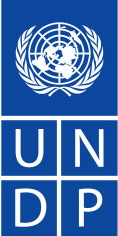 Photos selectionAnnual Review ReportCountry:  Bosnia and HerzegovinaNo. and Title: 00073177 - Electrification of Areas of Accomplished Return (EAAR)Reporting period: 01 December 2010 – 30 September, 2011Visegrad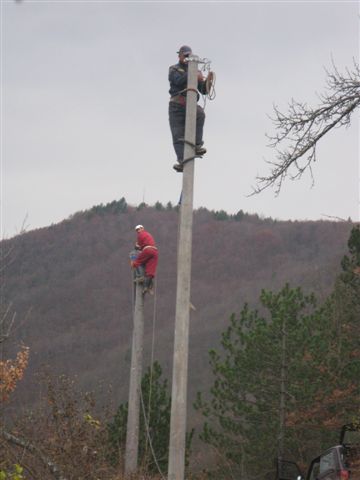 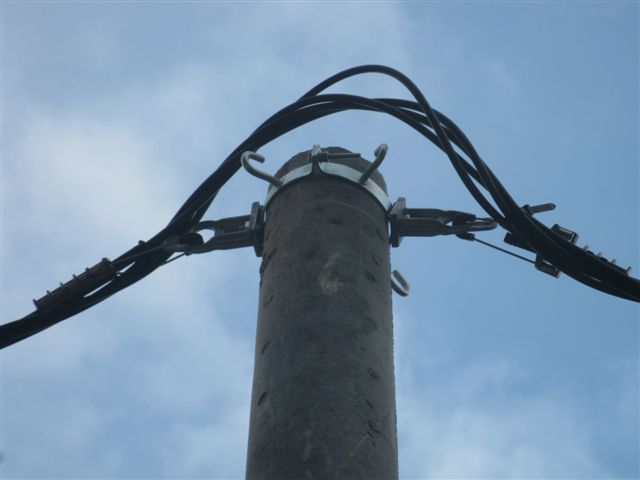 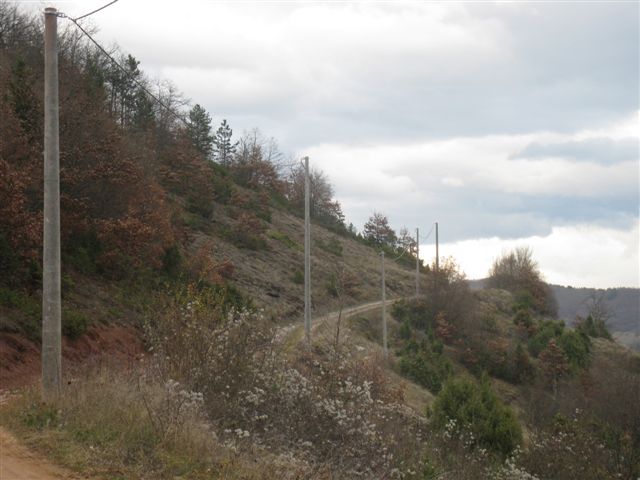 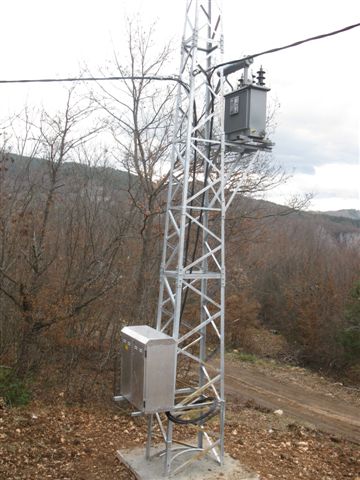 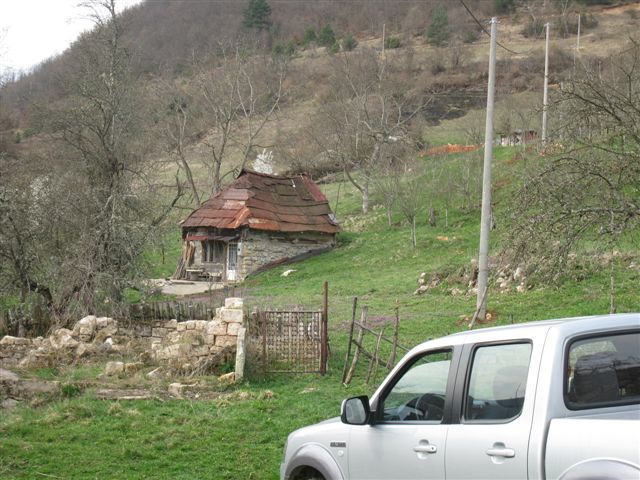 Foca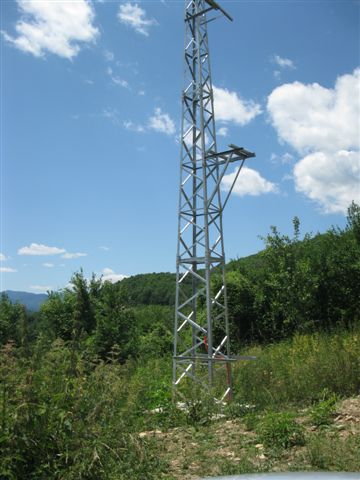 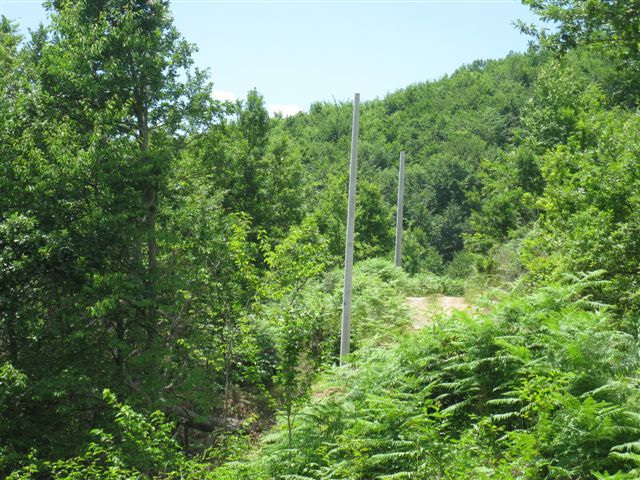 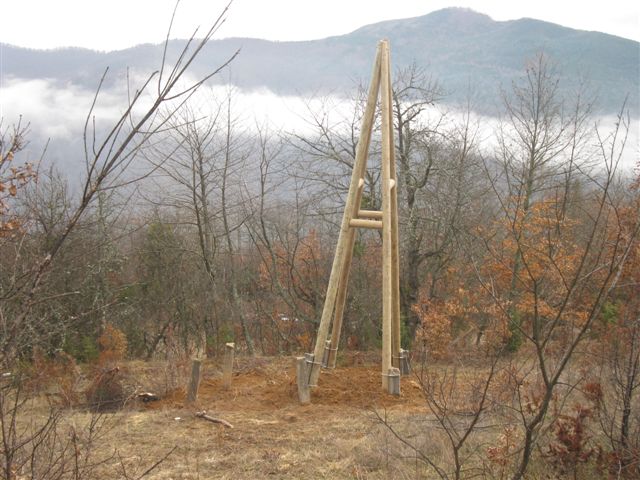 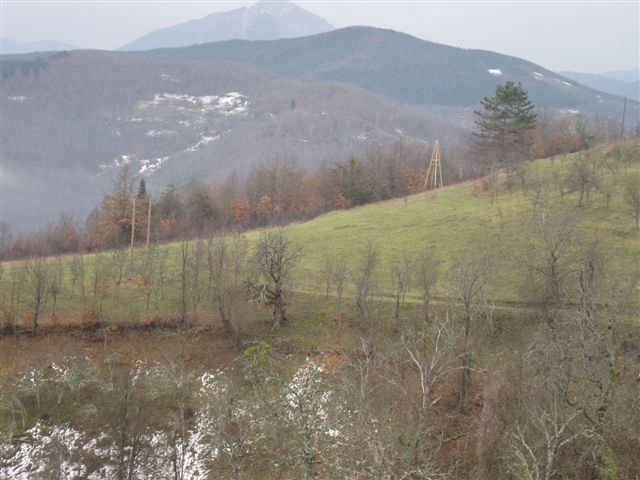 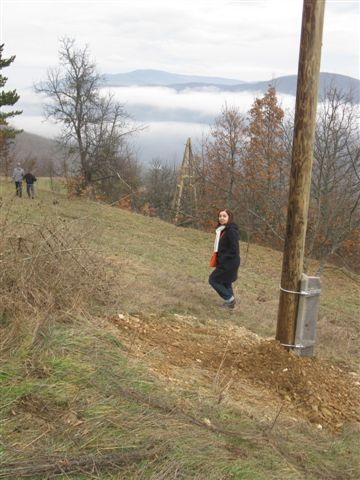 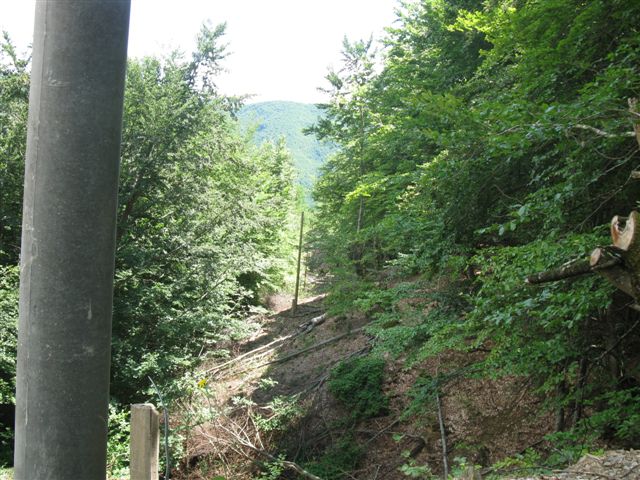 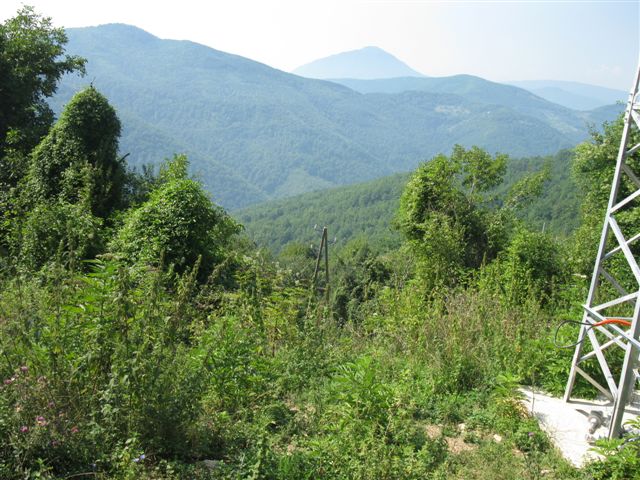 Nevesinje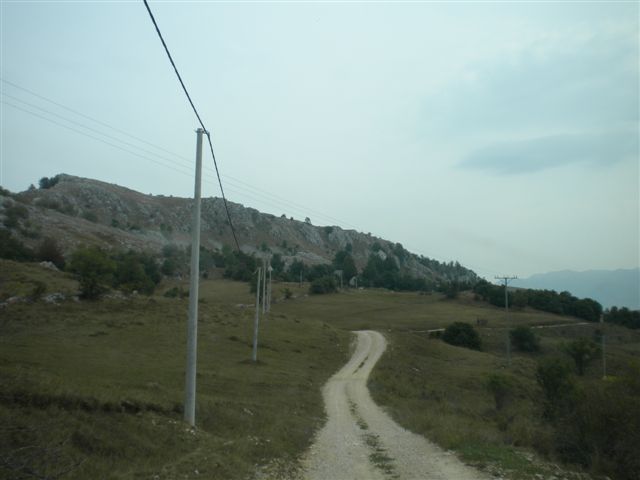 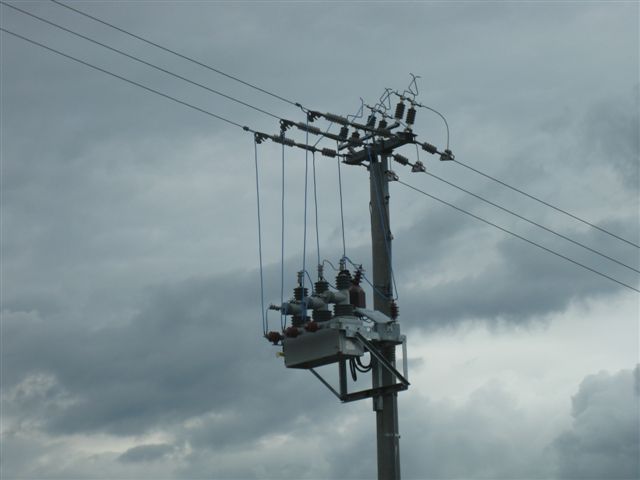 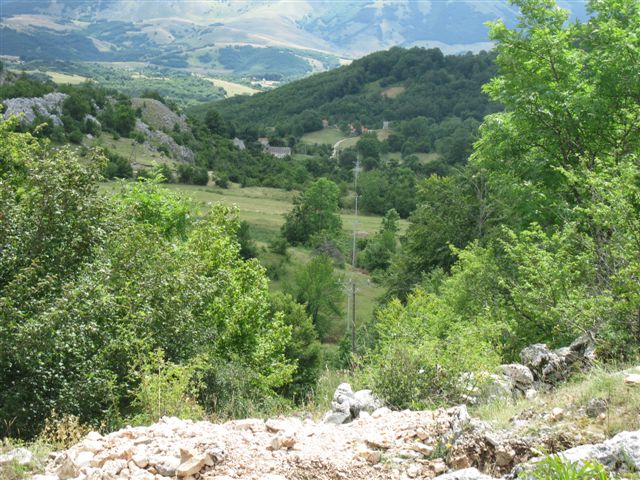 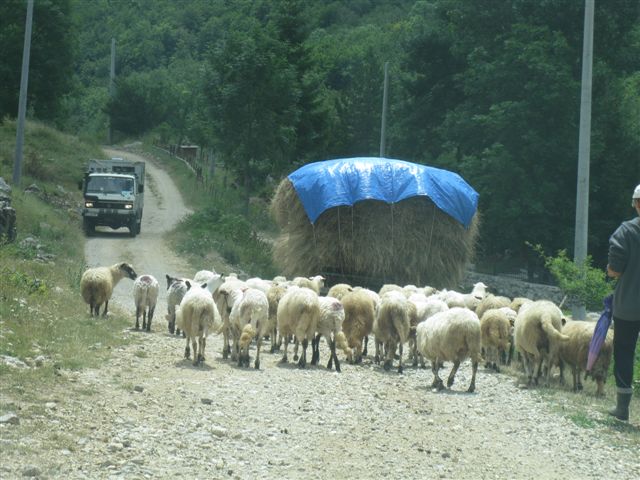 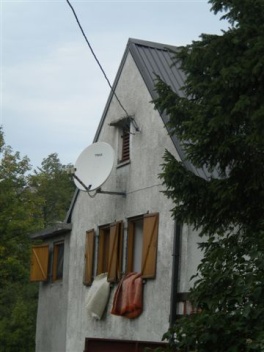 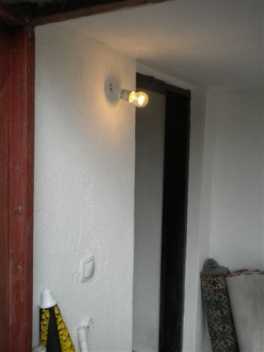 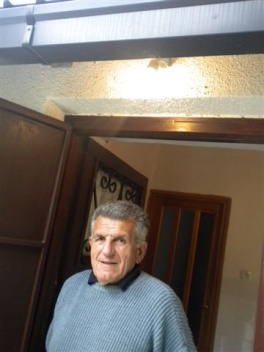 Rogatica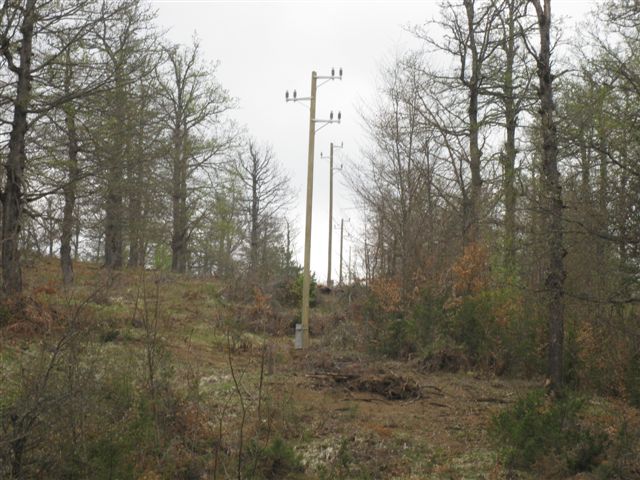 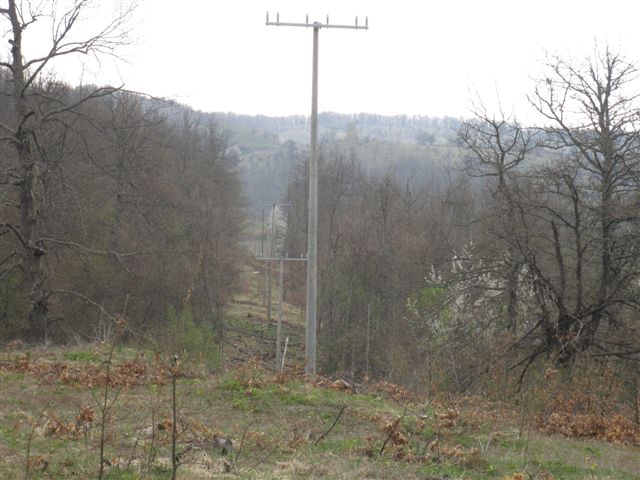 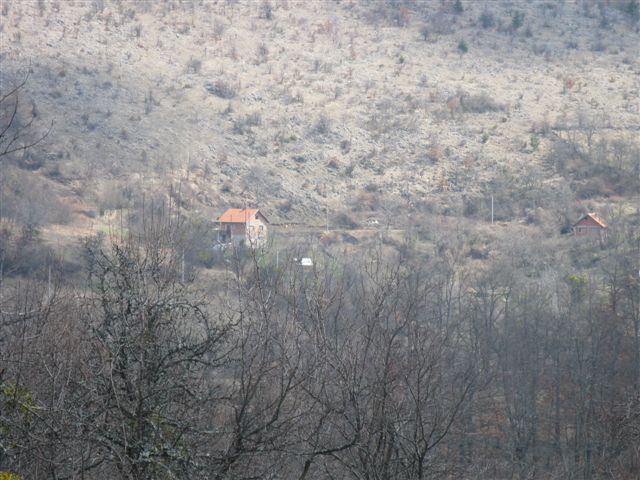 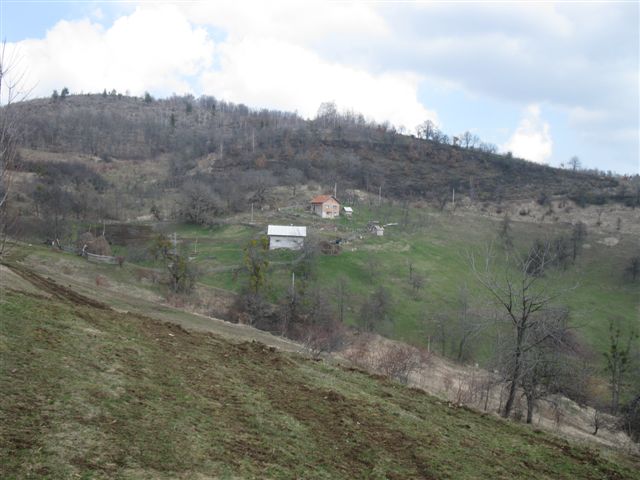 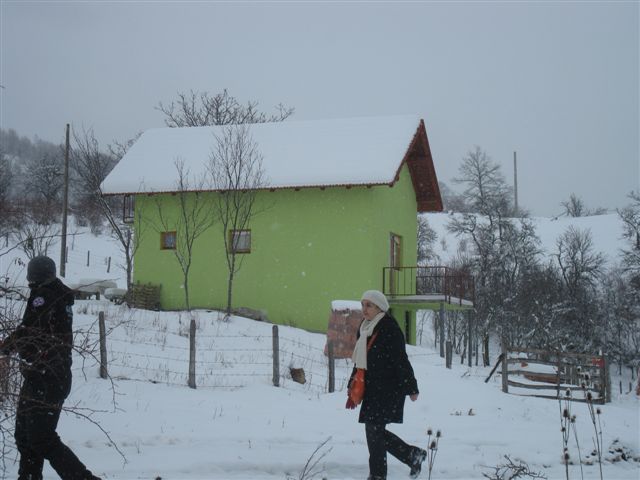 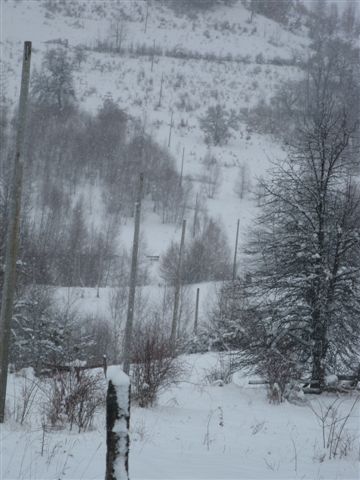 Gorazde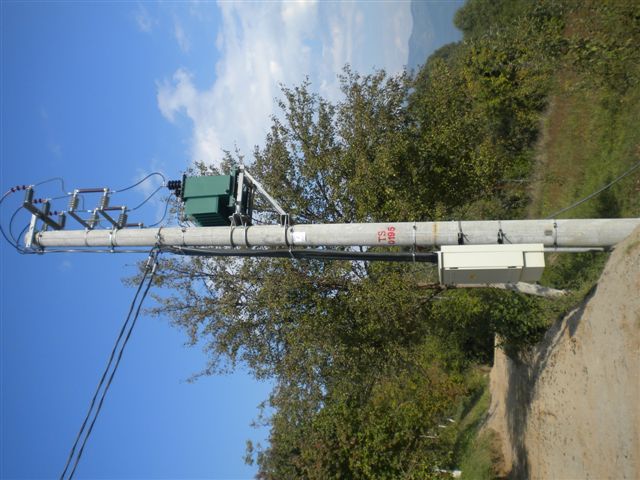 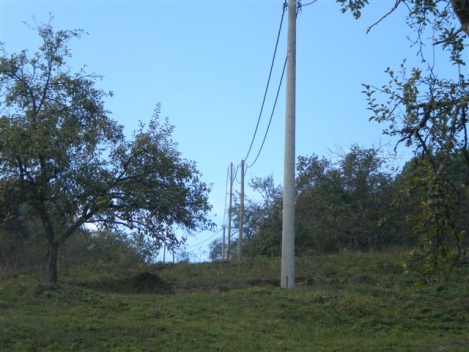 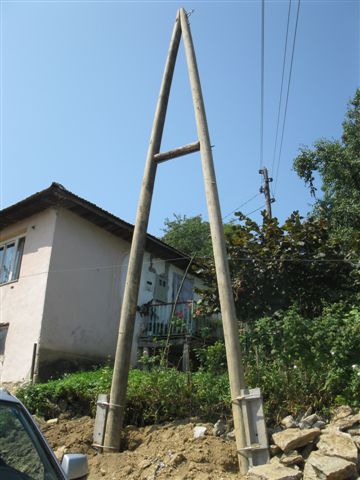 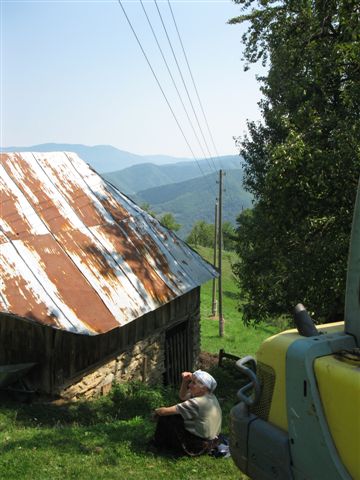 Gacko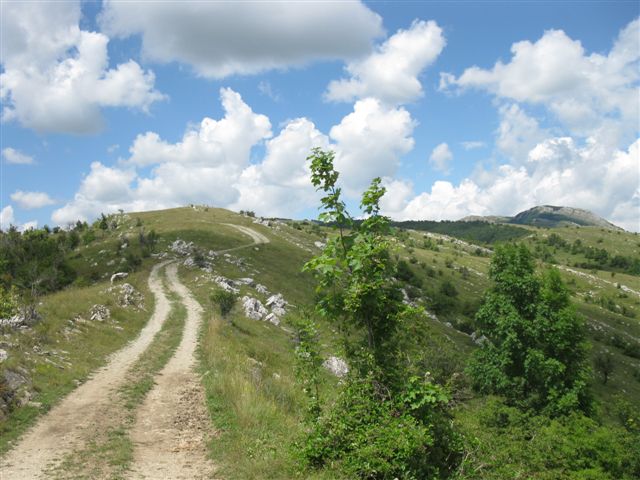 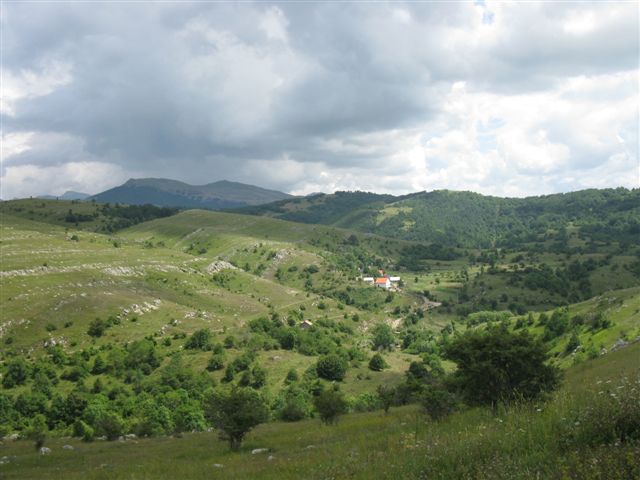 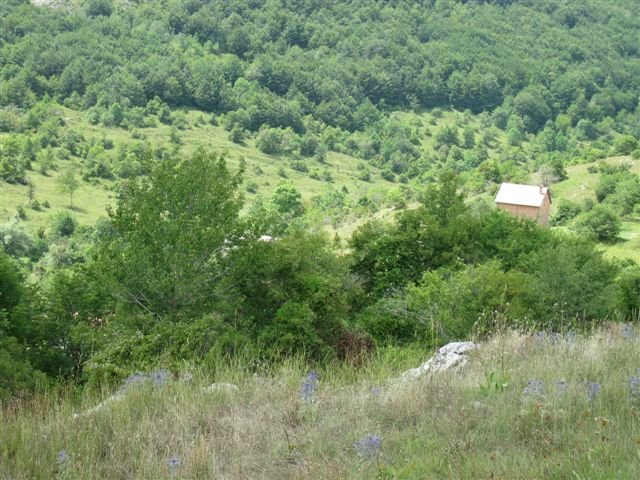 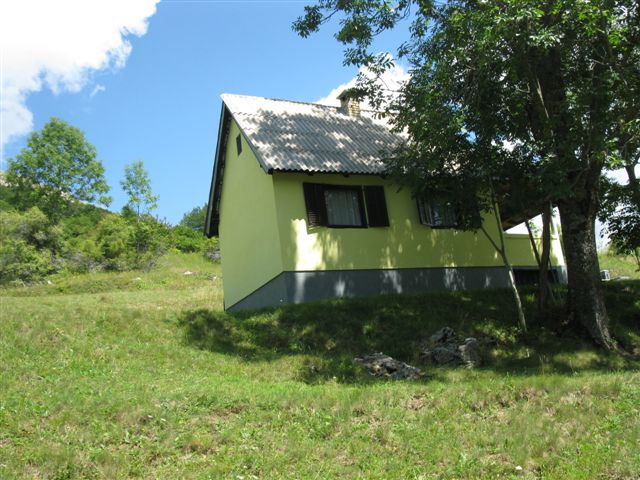 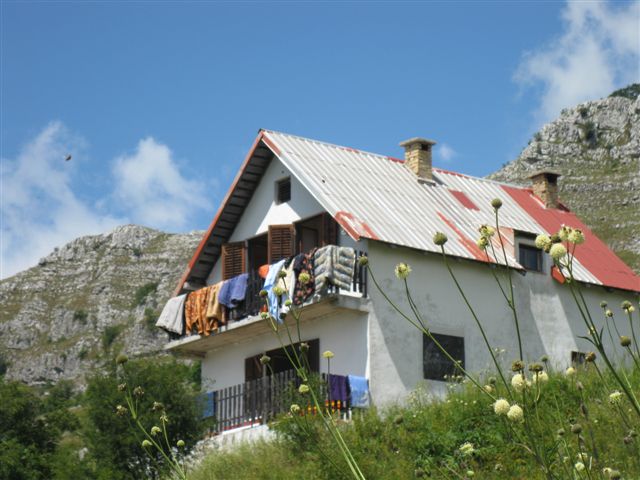 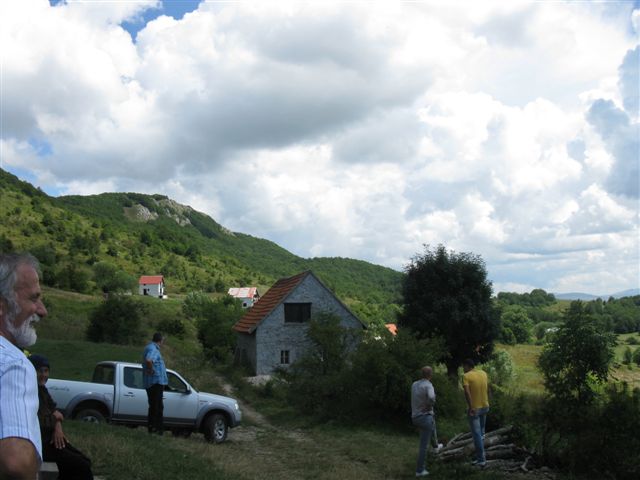 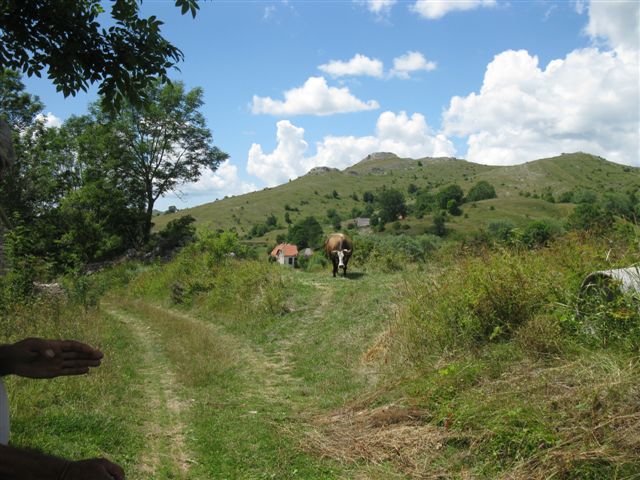 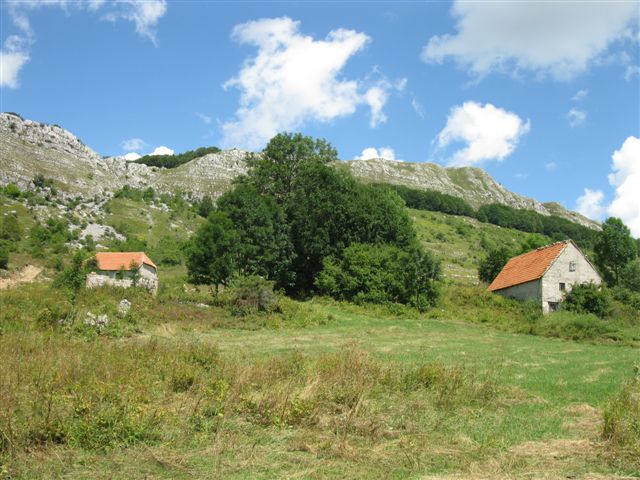 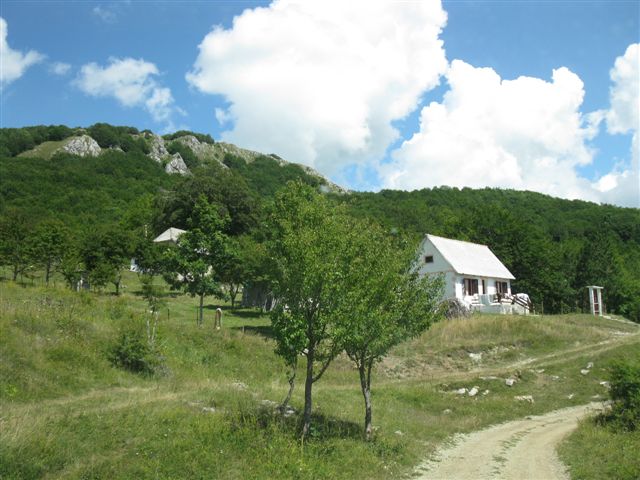 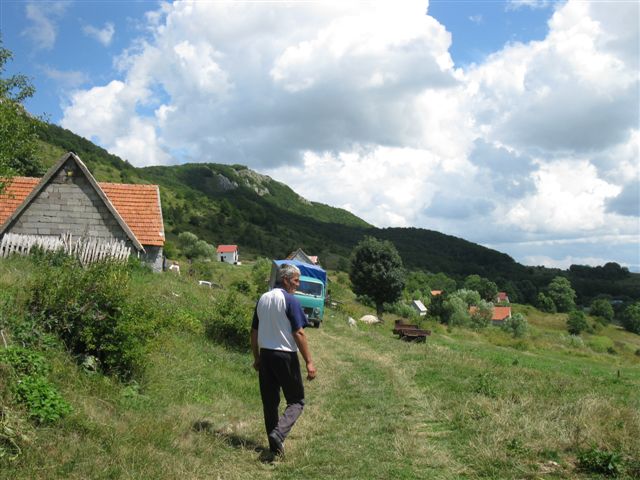 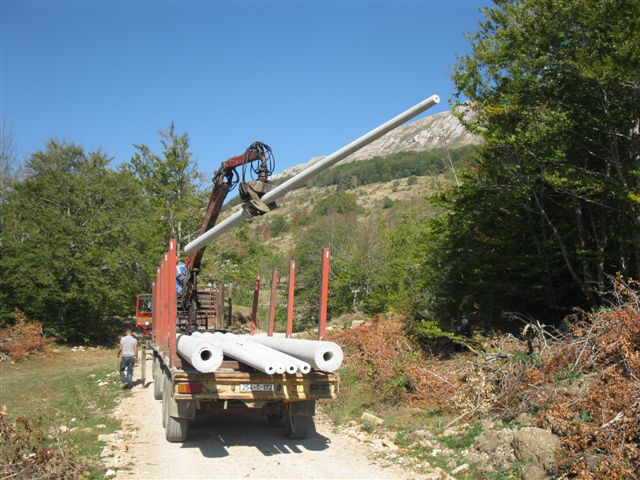 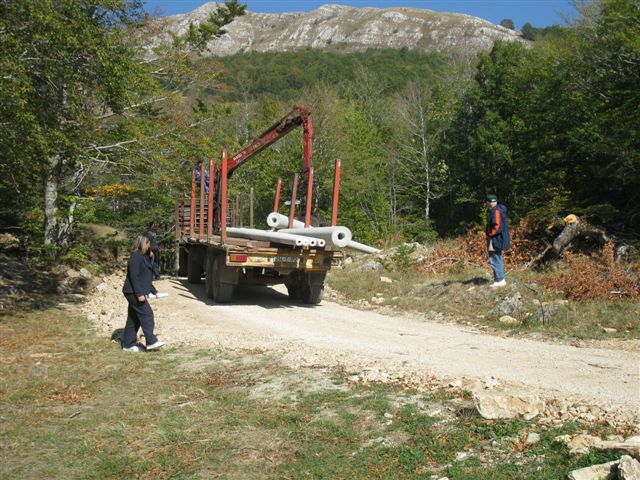 Stolac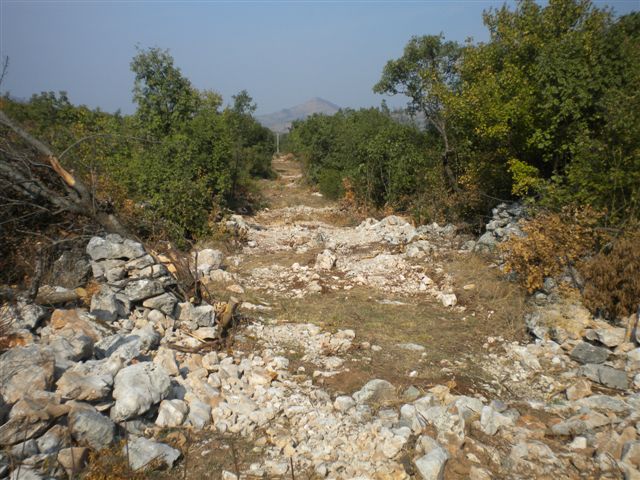 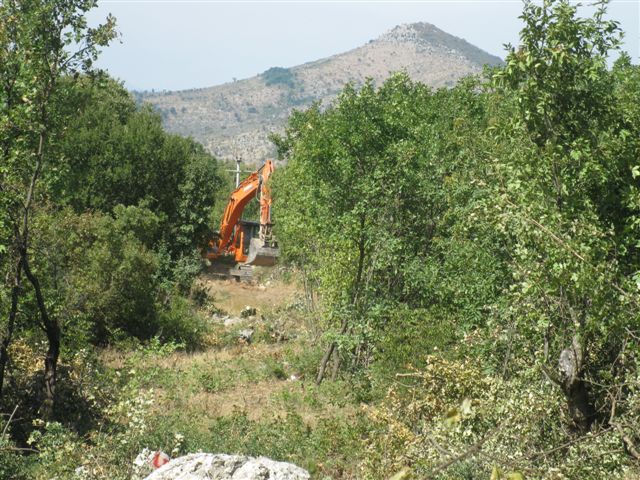 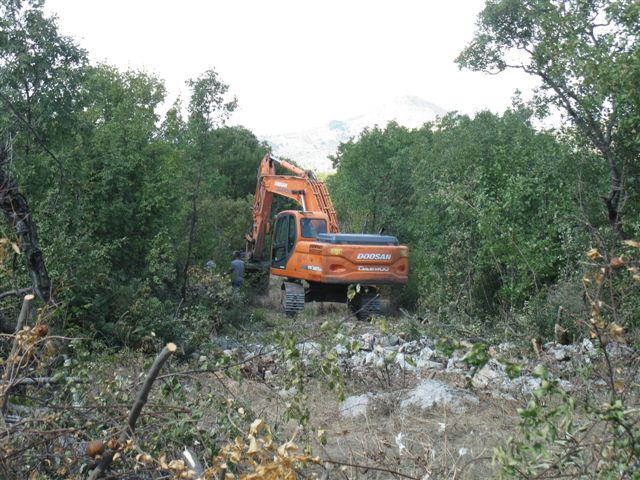 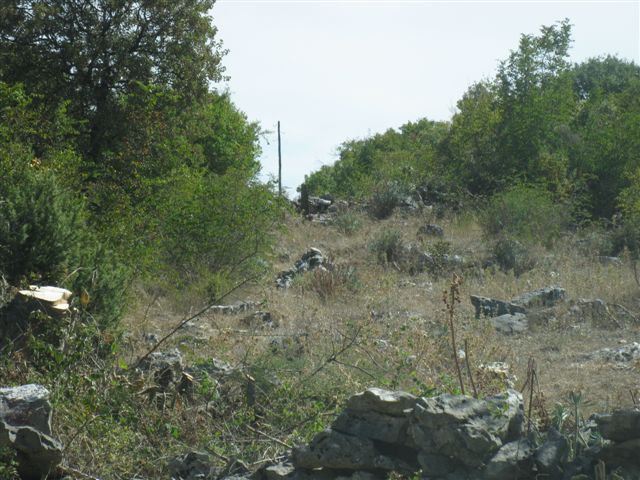 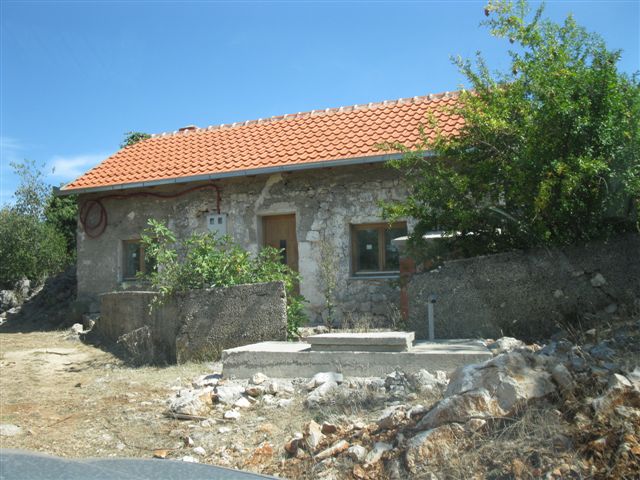 